PASOS PARA CREAR UNA WIKIIr a la dirección web siguiente. http://plans.pbwiki.comEscoger el plan BASIC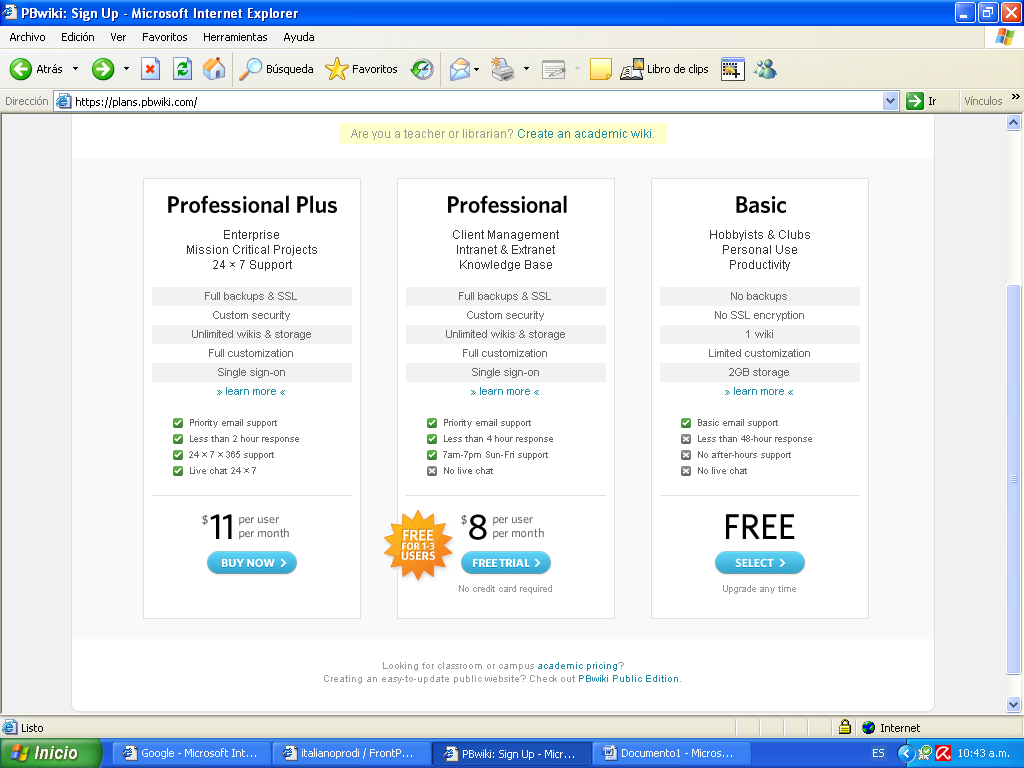 Al hacer clic en el botón SELECT se mostrará una página, en el cual tenemos que ingresar algunos datos.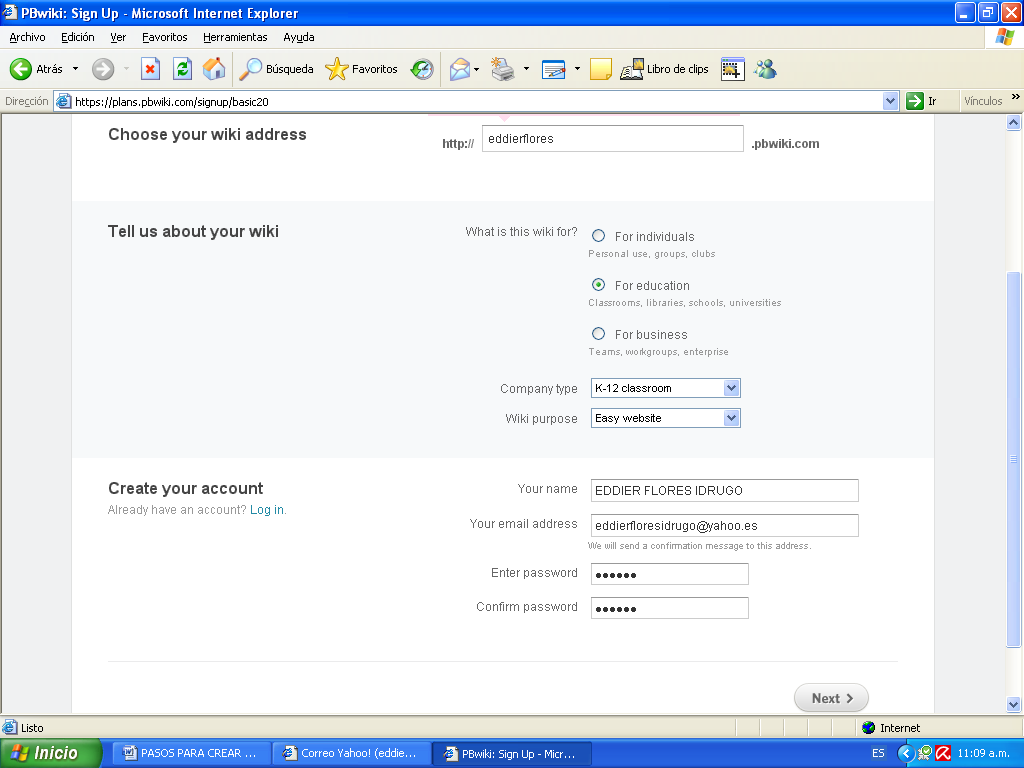 Automáticamente se enviara un código de registro al correo ingresado.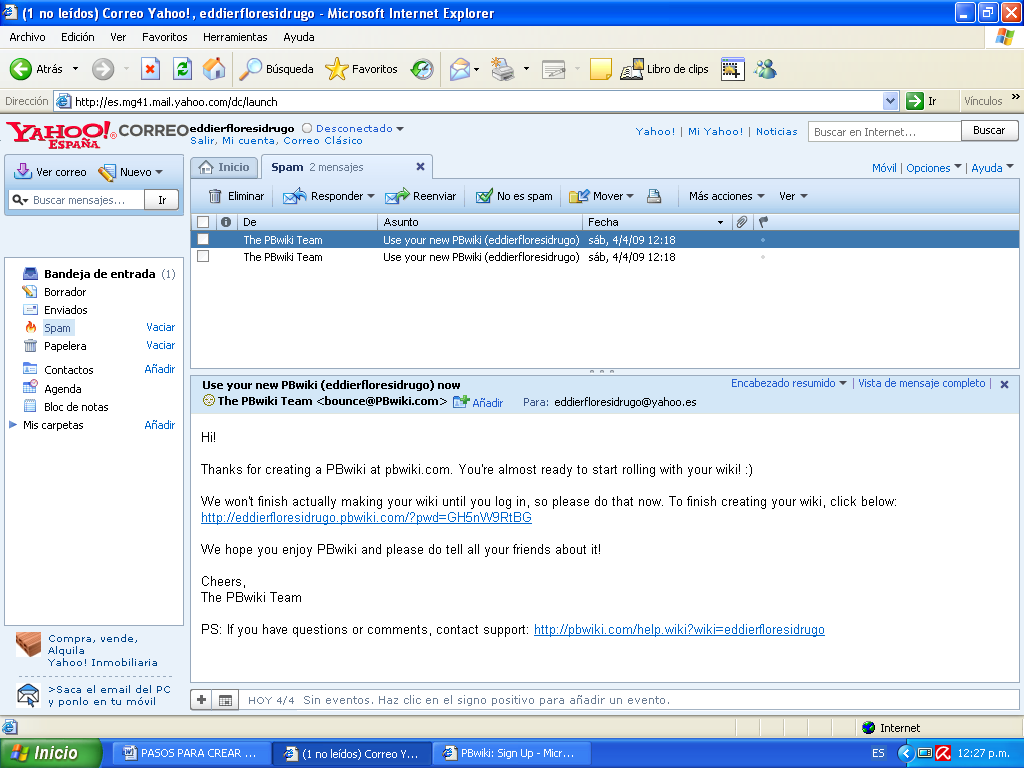 Al hacerclic en el link que se nos muestra, se cargará la siguiente página. En el cual seleccionamos las siguientes opciones, tal como se muestra.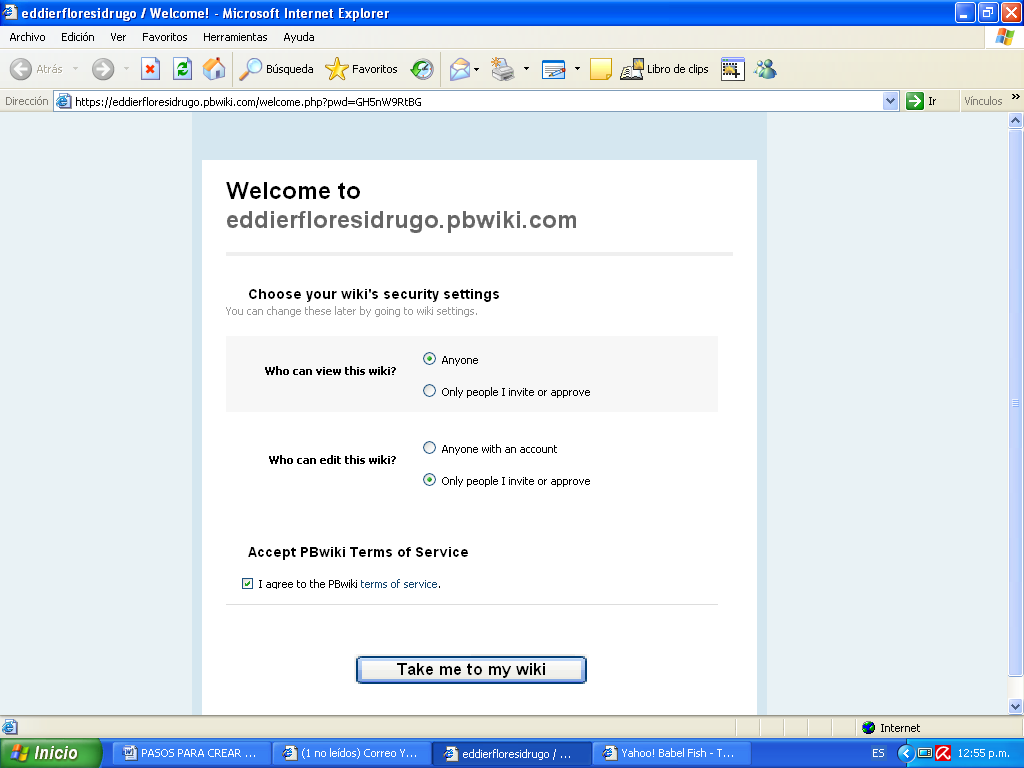 Seguidamente clic en el botón TAKE ME TO MY WIKI (llevarme a mi wiki).Se mostrara la pantalla principal de nuestra wiki.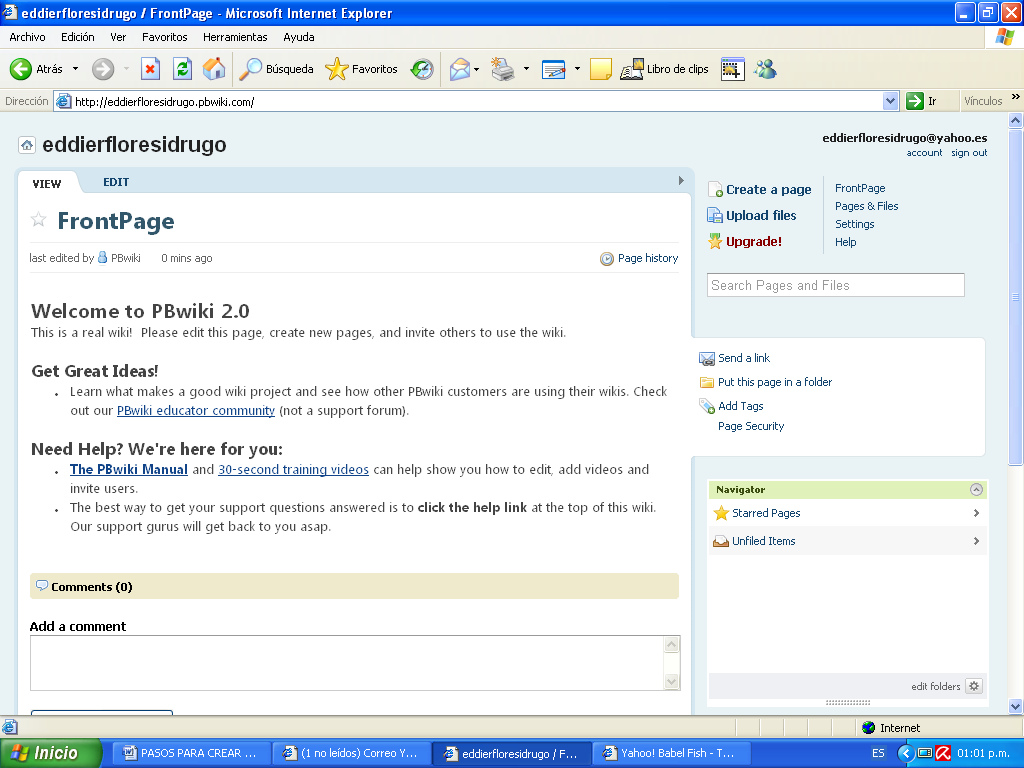 Ya esta creada nuestra wiki.No olvidar el correo y la contraseña que usaron cuando se creó la wiki.